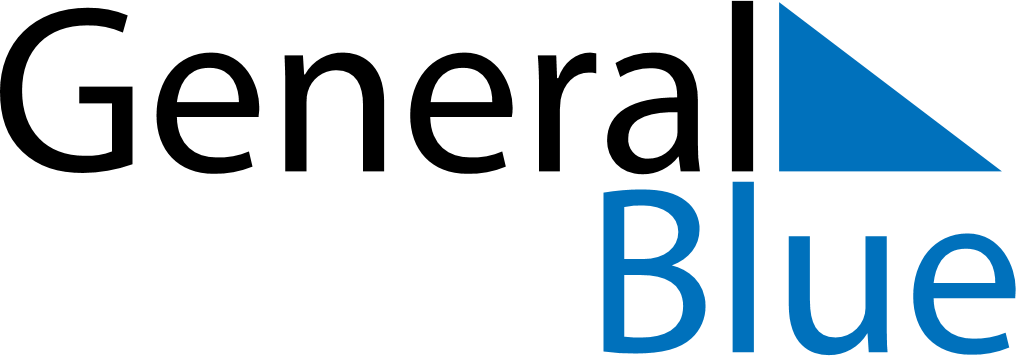 May 2024May 2024May 2024May 2024May 2024May 2024Zuunmod, Central Aimak, MongoliaZuunmod, Central Aimak, MongoliaZuunmod, Central Aimak, MongoliaZuunmod, Central Aimak, MongoliaZuunmod, Central Aimak, MongoliaZuunmod, Central Aimak, MongoliaSunday Monday Tuesday Wednesday Thursday Friday Saturday 1 2 3 4 Sunrise: 5:34 AM Sunset: 8:04 PM Daylight: 14 hours and 29 minutes. Sunrise: 5:32 AM Sunset: 8:05 PM Daylight: 14 hours and 32 minutes. Sunrise: 5:31 AM Sunset: 8:06 PM Daylight: 14 hours and 35 minutes. Sunrise: 5:29 AM Sunset: 8:08 PM Daylight: 14 hours and 38 minutes. 5 6 7 8 9 10 11 Sunrise: 5:28 AM Sunset: 8:09 PM Daylight: 14 hours and 41 minutes. Sunrise: 5:26 AM Sunset: 8:10 PM Daylight: 14 hours and 44 minutes. Sunrise: 5:25 AM Sunset: 8:12 PM Daylight: 14 hours and 47 minutes. Sunrise: 5:23 AM Sunset: 8:13 PM Daylight: 14 hours and 49 minutes. Sunrise: 5:22 AM Sunset: 8:14 PM Daylight: 14 hours and 52 minutes. Sunrise: 5:20 AM Sunset: 8:16 PM Daylight: 14 hours and 55 minutes. Sunrise: 5:19 AM Sunset: 8:17 PM Daylight: 14 hours and 58 minutes. 12 13 14 15 16 17 18 Sunrise: 5:18 AM Sunset: 8:18 PM Daylight: 15 hours and 0 minutes. Sunrise: 5:16 AM Sunset: 8:20 PM Daylight: 15 hours and 3 minutes. Sunrise: 5:15 AM Sunset: 8:21 PM Daylight: 15 hours and 6 minutes. Sunrise: 5:14 AM Sunset: 8:22 PM Daylight: 15 hours and 8 minutes. Sunrise: 5:13 AM Sunset: 8:24 PM Daylight: 15 hours and 11 minutes. Sunrise: 5:11 AM Sunset: 8:25 PM Daylight: 15 hours and 13 minutes. Sunrise: 5:10 AM Sunset: 8:26 PM Daylight: 15 hours and 15 minutes. 19 20 21 22 23 24 25 Sunrise: 5:09 AM Sunset: 8:27 PM Daylight: 15 hours and 18 minutes. Sunrise: 5:08 AM Sunset: 8:29 PM Daylight: 15 hours and 20 minutes. Sunrise: 5:07 AM Sunset: 8:30 PM Daylight: 15 hours and 22 minutes. Sunrise: 5:06 AM Sunset: 8:31 PM Daylight: 15 hours and 25 minutes. Sunrise: 5:05 AM Sunset: 8:32 PM Daylight: 15 hours and 27 minutes. Sunrise: 5:04 AM Sunset: 8:33 PM Daylight: 15 hours and 29 minutes. Sunrise: 5:03 AM Sunset: 8:34 PM Daylight: 15 hours and 31 minutes. 26 27 28 29 30 31 Sunrise: 5:02 AM Sunset: 8:35 PM Daylight: 15 hours and 33 minutes. Sunrise: 5:01 AM Sunset: 8:37 PM Daylight: 15 hours and 35 minutes. Sunrise: 5:00 AM Sunset: 8:38 PM Daylight: 15 hours and 37 minutes. Sunrise: 5:00 AM Sunset: 8:39 PM Daylight: 15 hours and 39 minutes. Sunrise: 4:59 AM Sunset: 8:40 PM Daylight: 15 hours and 40 minutes. Sunrise: 4:58 AM Sunset: 8:41 PM Daylight: 15 hours and 42 minutes. 